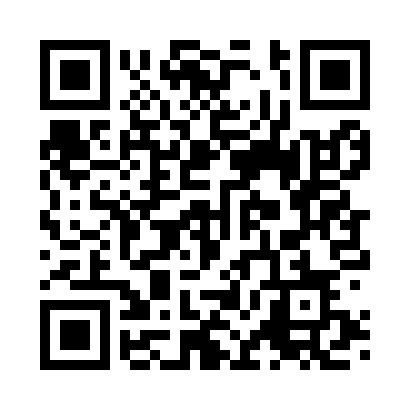 Prayer times for Zuni, ItalyMon 1 Jul 2024 - Wed 31 Jul 2024High Latitude Method: Angle Based RulePrayer Calculation Method: Muslim World LeagueAsar Calculation Method: HanafiPrayer times provided by https://www.salahtimes.comDateDayFajrSunriseDhuhrAsrMaghribIsha1Mon3:275:351:076:228:4010:382Tue3:285:351:086:228:4010:383Wed3:295:361:086:228:4010:374Thu3:305:361:086:228:4010:375Fri3:315:371:086:228:3910:366Sat3:325:371:086:228:3910:357Sun3:335:381:096:228:3910:358Mon3:345:391:096:228:3810:349Tue3:355:391:096:218:3810:3310Wed3:365:401:096:218:3710:3211Thu3:375:411:096:218:3710:3112Fri3:395:421:096:218:3610:3013Sat3:405:421:096:218:3610:2914Sun3:415:431:096:208:3510:2815Mon3:425:441:106:208:3510:2716Tue3:445:451:106:208:3410:2617Wed3:455:461:106:208:3310:2518Thu3:475:461:106:198:3310:2419Fri3:485:471:106:198:3210:2320Sat3:495:481:106:188:3110:2121Sun3:515:491:106:188:3010:2022Mon3:525:501:106:188:3010:1923Tue3:545:511:106:178:2910:1724Wed3:555:521:106:178:2810:1625Thu3:575:531:106:168:2710:1526Fri3:585:541:106:168:2610:1327Sat4:005:541:106:158:2510:1228Sun4:015:551:106:158:2410:1029Mon4:035:561:106:148:2310:0930Tue4:045:571:106:138:2210:0731Wed4:065:581:106:138:2110:05